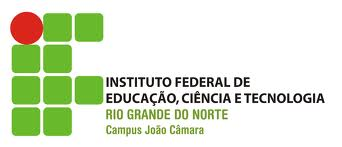 COORDENAÇÃO DE EXTENSÃOSupervisor ou Coordenador do Curso: ______________________________________________________________Instituição: _____________________________________________________________________________________Orientador: ____________________________________________________________________________________Aluno participante da Prática Profissional: __________________________________________________________MÊS/ANO: (Período:     /     /      a      /     /     ).Formulário de Registro das Atividades Realizadas e Frequência.                                                                                                                                               Data: ___/___/__________________________________                                    ________________________________      Assinatura do Supervisor/                                                          Assinatura do Orientador       Coordenador do CursoDataHorário                            Atividades realizadasAssinatura (estagiário)